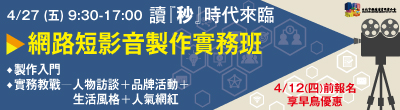 網路短影音製作實務班報  名  表§ 時間：2018年4月27日(五) 9：30～17：00 (9:00開始報到) 　§ 地點：中國文化大學推廣教育部建國本部大夏館B1國際會議廳( 106台北市大安區建國南路二段231號)請填妥以下資料，傳真或E-mail至 台北市雜誌商業同業公會 王心怡 小姐收，並於4/12 (星期四)前完成報名及繳費！電話：02-27165696、傳真：02-21765610、email：gladys_wang@magazine.org.tw基本資料【下列資料請務必詳實填寫，以利報名作業，*符號為必填（若不敷使用，請自行加頁）】基本資料【下列資料請務必詳實填寫，以利報名作業，*符號為必填（若不敷使用，請自行加頁）】基本資料【下列資料請務必詳實填寫，以利報名作業，*符號為必填（若不敷使用，請自行加頁）】基本資料【下列資料請務必詳實填寫，以利報名作業，*符號為必填（若不敷使用，請自行加頁）】基本資料【下列資料請務必詳實填寫，以利報名作業，*符號為必填（若不敷使用，請自行加頁）】基本資料【下列資料請務必詳實填寫，以利報名作業，*符號為必填（若不敷使用，請自行加頁）】基本資料【下列資料請務必詳實填寫，以利報名作業，*符號為必填（若不敷使用，請自行加頁）】*服務公司：*統一編號： *統一編號： *收據：□同公司 □同姓名 □其他：*收據：□同公司 □同姓名 □其他：*公司地址：*姓   名*職   稱*電話(含分機)*電話(含分機)*手   機*E-MAIL備註項目項目課程費用（ㄧ般會員、師生）課程費用（ㄧ般會員、師生）課程費用（ㄧ般會員、師生）課程費用（電子報會員價）課程費用（電子報會員價）4/12(四)前早鳥優惠4/12(四)前早鳥優惠□   NT$ 2,300 /人□   NT$ 2,300 /人□   NT$ 2,300 /人□   NT$ 4,100/人□   NT$ 4,100/人4/12(四)後報名費4/12(四)後報名費□    NT$ 2,800 /人□    NT$ 2,800 /人□    NT$ 2,800 /人□    NT$  4,600 /人□    NT$  4,600 /人費用小計費用小計合計：＄                     x               人x          折=                    元合計：＄                     x               人x          折=                    元合計：＄                     x               人x          折=                    元合計：＄                     x               人x          折=                    元合計：＄                     x               人x          折=                    元5人以上團報（5~9人），可享95折優惠;10人以上團報享9折優惠；團體報名僅限以同公司或同單位申請。教師、學生報名時請附上教師證或學生證等證明證件，教師、學生已享折扣，恕不再接受團報優惠ㄧ般會員 = 正常繳交「台北市雜誌商業同業公會」會費之 有效會員教師、學生 = 報名時請一併附上 有效之相關證明文件 當天無法出席但已繳費者，請於活動前三天告知，費用可抵本會其他活動，保留時間以兩年為限。無故缺席者，恕不退費或抵用5人以上團報（5~9人），可享95折優惠;10人以上團報享9折優惠；團體報名僅限以同公司或同單位申請。教師、學生報名時請附上教師證或學生證等證明證件，教師、學生已享折扣，恕不再接受團報優惠ㄧ般會員 = 正常繳交「台北市雜誌商業同業公會」會費之 有效會員教師、學生 = 報名時請一併附上 有效之相關證明文件 當天無法出席但已繳費者，請於活動前三天告知，費用可抵本會其他活動，保留時間以兩年為限。無故缺席者，恕不退費或抵用5人以上團報（5~9人），可享95折優惠;10人以上團報享9折優惠；團體報名僅限以同公司或同單位申請。教師、學生報名時請附上教師證或學生證等證明證件，教師、學生已享折扣，恕不再接受團報優惠ㄧ般會員 = 正常繳交「台北市雜誌商業同業公會」會費之 有效會員教師、學生 = 報名時請一併附上 有效之相關證明文件 當天無法出席但已繳費者，請於活動前三天告知，費用可抵本會其他活動，保留時間以兩年為限。無故缺席者，恕不退費或抵用5人以上團報（5~9人），可享95折優惠;10人以上團報享9折優惠；團體報名僅限以同公司或同單位申請。教師、學生報名時請附上教師證或學生證等證明證件，教師、學生已享折扣，恕不再接受團報優惠ㄧ般會員 = 正常繳交「台北市雜誌商業同業公會」會費之 有效會員教師、學生 = 報名時請一併附上 有效之相關證明文件 當天無法出席但已繳費者，請於活動前三天告知，費用可抵本會其他活動，保留時間以兩年為限。無故缺席者，恕不退費或抵用5人以上團報（5~9人），可享95折優惠;10人以上團報享9折優惠；團體報名僅限以同公司或同單位申請。教師、學生報名時請附上教師證或學生證等證明證件，教師、學生已享折扣，恕不再接受團報優惠ㄧ般會員 = 正常繳交「台北市雜誌商業同業公會」會費之 有效會員教師、學生 = 報名時請一併附上 有效之相關證明文件 當天無法出席但已繳費者，請於活動前三天告知，費用可抵本會其他活動，保留時間以兩年為限。無故缺席者，恕不退費或抵用5人以上團報（5~9人），可享95折優惠;10人以上團報享9折優惠；團體報名僅限以同公司或同單位申請。教師、學生報名時請附上教師證或學生證等證明證件，教師、學生已享折扣，恕不再接受團報優惠ㄧ般會員 = 正常繳交「台北市雜誌商業同業公會」會費之 有效會員教師、學生 = 報名時請一併附上 有效之相關證明文件 當天無法出席但已繳費者，請於活動前三天告知，費用可抵本會其他活動，保留時間以兩年為限。無故缺席者，恕不退費或抵用5人以上團報（5~9人），可享95折優惠;10人以上團報享9折優惠；團體報名僅限以同公司或同單位申請。教師、學生報名時請附上教師證或學生證等證明證件，教師、學生已享折扣，恕不再接受團報優惠ㄧ般會員 = 正常繳交「台北市雜誌商業同業公會」會費之 有效會員教師、學生 = 報名時請一併附上 有效之相關證明文件 當天無法出席但已繳費者，請於活動前三天告知，費用可抵本會其他活動，保留時間以兩年為限。無故缺席者，恕不退費或抵用付款方式：請於 □ 內  【請於107年4月20日(五)前 完成繳費】付款方式：請於 □ 內  【請於107年4月20日(五)前 完成繳費】付款方式：請於 □ 內  【請於107年4月20日(五)前 完成繳費】付款方式：請於 □ 內  【請於107年4月20日(五)前 完成繳費】付款方式：請於 □ 內  【請於107年4月20日(五)前 完成繳費】付款方式：請於 □ 內  【請於107年4月20日(五)前 完成繳費】付款方式：請於 □ 內  【請於107年4月20日(五)前 完成繳費】銀行匯款    銀行支票（請寄：台北市105民權東路三段144號10樓1028室 收件人：王心怡《請註明：網路短影音製作實務班》ATM轉帳（請填寫轉出帳號後                                 《對帳用，請務必填寫》）戶名：台北市雜誌商業同業公會  銀行：國泰世華銀行中正分行 銀行代號：013 帳號：049-03-500597-7  信用卡：□Master □Visa 發卡銀行：               卡號：        -        -         -        卡片後三碼：                 持卡人姓名                              到期日：西元           月             年  持卡人簽名(同信用卡簽名)                                 銀行匯款    銀行支票（請寄：台北市105民權東路三段144號10樓1028室 收件人：王心怡《請註明：網路短影音製作實務班》ATM轉帳（請填寫轉出帳號後                                 《對帳用，請務必填寫》）戶名：台北市雜誌商業同業公會  銀行：國泰世華銀行中正分行 銀行代號：013 帳號：049-03-500597-7  信用卡：□Master □Visa 發卡銀行：               卡號：        -        -         -        卡片後三碼：                 持卡人姓名                              到期日：西元           月             年  持卡人簽名(同信用卡簽名)                                 銀行匯款    銀行支票（請寄：台北市105民權東路三段144號10樓1028室 收件人：王心怡《請註明：網路短影音製作實務班》ATM轉帳（請填寫轉出帳號後                                 《對帳用，請務必填寫》）戶名：台北市雜誌商業同業公會  銀行：國泰世華銀行中正分行 銀行代號：013 帳號：049-03-500597-7  信用卡：□Master □Visa 發卡銀行：               卡號：        -        -         -        卡片後三碼：                 持卡人姓名                              到期日：西元           月             年  持卡人簽名(同信用卡簽名)                                 銀行匯款    銀行支票（請寄：台北市105民權東路三段144號10樓1028室 收件人：王心怡《請註明：網路短影音製作實務班》ATM轉帳（請填寫轉出帳號後                                 《對帳用，請務必填寫》）戶名：台北市雜誌商業同業公會  銀行：國泰世華銀行中正分行 銀行代號：013 帳號：049-03-500597-7  信用卡：□Master □Visa 發卡銀行：               卡號：        -        -         -        卡片後三碼：                 持卡人姓名                              到期日：西元           月             年  持卡人簽名(同信用卡簽名)                                 銀行匯款    銀行支票（請寄：台北市105民權東路三段144號10樓1028室 收件人：王心怡《請註明：網路短影音製作實務班》ATM轉帳（請填寫轉出帳號後                                 《對帳用，請務必填寫》）戶名：台北市雜誌商業同業公會  銀行：國泰世華銀行中正分行 銀行代號：013 帳號：049-03-500597-7  信用卡：□Master □Visa 發卡銀行：               卡號：        -        -         -        卡片後三碼：                 持卡人姓名                              到期日：西元           月             年  持卡人簽名(同信用卡簽名)                                 銀行匯款    銀行支票（請寄：台北市105民權東路三段144號10樓1028室 收件人：王心怡《請註明：網路短影音製作實務班》ATM轉帳（請填寫轉出帳號後                                 《對帳用，請務必填寫》）戶名：台北市雜誌商業同業公會  銀行：國泰世華銀行中正分行 銀行代號：013 帳號：049-03-500597-7  信用卡：□Master □Visa 發卡銀行：               卡號：        -        -         -        卡片後三碼：                 持卡人姓名                              到期日：西元           月             年  持卡人簽名(同信用卡簽名)                                 銀行匯款    銀行支票（請寄：台北市105民權東路三段144號10樓1028室 收件人：王心怡《請註明：網路短影音製作實務班》ATM轉帳（請填寫轉出帳號後                                 《對帳用，請務必填寫》）戶名：台北市雜誌商業同業公會  銀行：國泰世華銀行中正分行 銀行代號：013 帳號：049-03-500597-7  信用卡：□Master □Visa 發卡銀行：               卡號：        -        -         -        卡片後三碼：                 持卡人姓名                              到期日：西元           月             年  持卡人簽名(同信用卡簽名)                                 ※請於匯款或轉帳後，將繳款一併傳真回台北市雜誌商業同業公會，並於傳真後致電確認。謝謝！電話：02-27165696 | 傳真：02-27165610 | 會址：台北市105民權東路三段144號10樓1028室| E-mail: gladys_wang@magazine.org.tw※請於匯款或轉帳後，將繳款一併傳真回台北市雜誌商業同業公會，並於傳真後致電確認。謝謝！電話：02-27165696 | 傳真：02-27165610 | 會址：台北市105民權東路三段144號10樓1028室| E-mail: gladys_wang@magazine.org.tw※請於匯款或轉帳後，將繳款一併傳真回台北市雜誌商業同業公會，並於傳真後致電確認。謝謝！電話：02-27165696 | 傳真：02-27165610 | 會址：台北市105民權東路三段144號10樓1028室| E-mail: gladys_wang@magazine.org.tw※請於匯款或轉帳後，將繳款一併傳真回台北市雜誌商業同業公會，並於傳真後致電確認。謝謝！電話：02-27165696 | 傳真：02-27165610 | 會址：台北市105民權東路三段144號10樓1028室| E-mail: gladys_wang@magazine.org.tw※請於匯款或轉帳後，將繳款一併傳真回台北市雜誌商業同業公會，並於傳真後致電確認。謝謝！電話：02-27165696 | 傳真：02-27165610 | 會址：台北市105民權東路三段144號10樓1028室| E-mail: gladys_wang@magazine.org.tw※請於匯款或轉帳後，將繳款一併傳真回台北市雜誌商業同業公會，並於傳真後致電確認。謝謝！電話：02-27165696 | 傳真：02-27165610 | 會址：台北市105民權東路三段144號10樓1028室| E-mail: gladys_wang@magazine.org.tw※請於匯款或轉帳後，將繳款一併傳真回台北市雜誌商業同業公會，並於傳真後致電確認。謝謝！電話：02-27165696 | 傳真：02-27165610 | 會址：台北市105民權東路三段144號10樓1028室| E-mail: gladys_wang@magazine.org.tw